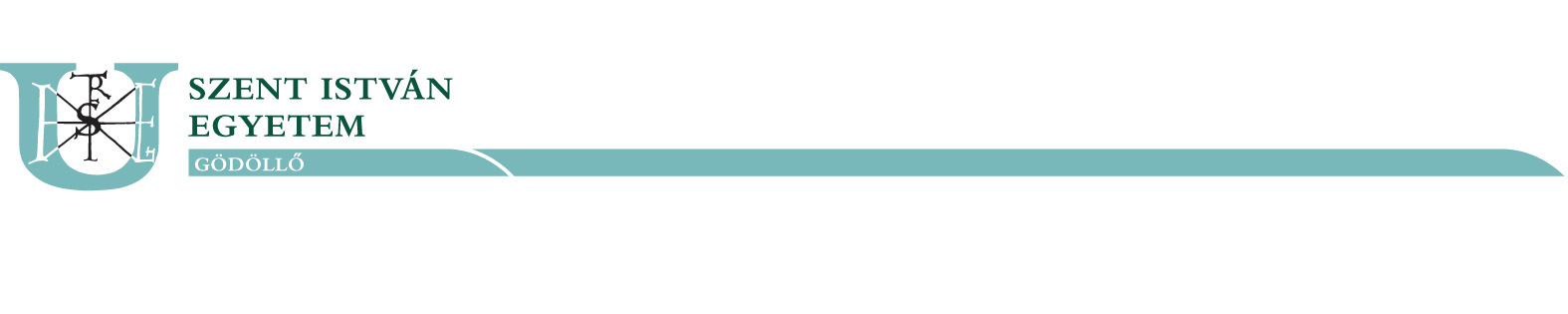 Átvétel és tantárgybefogadási kérelemÜgyintéző neve:Ügyintéző elérhetősége: Kérvényazonosító:Tisztelt Kreditátviteli Bizottság!AlulírottHallgató neve:Hallgatói azonosító: Képzési szint: Szak:Felvétel éve:A képzés helye: Elérhetőség (lakcím, e-mail):hallgatója kérelmezem a korábbi tanulmányaim során teljesített alábbi tantárgy/ak befogadását.Intézmény és képzés (kar, szak, tagozat), melyben a tantárgya(ka)t teljesítette: ________________________________________________SZIE képzés (kar, szak, tagozat), amelyen a tárgy(ak) befogadását kéri:_____________________________________________________A nem SZIE-n / Karon teljesített tantárgyak intézmény által kibocsátott _______ db tantárgyi programját és ________ oldal leckekönyv / kredit igazolás / eupass másolatot csatolom. Kijelentem, hogy az adatok a valóságnak megfelelnek.Kelt: 	, 20	. 	 hó 	 nap__________________a hallgató aláírásaA Tanulmányi Osztályra történő beadási határideje: a szorgalmi időszak 2. hetének utolsó munkanapja.   A kérelem indokolása:Tájékoztató:Az Nftv. 49. § (5) szerint egy adott ismeretanyag elsajátításáért egy alkalommal adható kredit. A kreditelismerés – tantárgy (modul) előírt kimeneti követelményei alapján – kizárólag a kredit megállapításának alapjául szolgáló tudás összevetésével történik. El kell ismerni a kreditet, ha az összevetett tudás legalább hetvenöt százalékban megegyezik. A tudás összevetését a felsőoktatási intézmény e célra létrehozott bizottsága (Kreditátviteli Bizottság) végzi.A Tanulmányi és Vizsgaszabályzat 25.§ (11) alapján a hallgató a végbizonyítvány (abszolutórium) megszerzéséhez – a felsőoktatási intézményben folytatott, illetve más korábbi tanulmányok, továbbá az előzetesen megszerzett tudás kreditértékként való elismerése esetén is – a tanulmányi és vizsgaszabályzat szerinti kreditet, de legalább a képzés kreditértékének harmadát az Egyetemen köteles teljesíteni.Tantárgybefogadási eljárás során a korábban teljesített tárgy(ak) és a helyettesíteni kívánt tárgy ismeretanyagának egyezőségét kell vizsgálni. Tantárgyat abban az esetben köteles befogadni az intézmény, ha az eredeti tárgy(ak)ban és a helyettesíteni kívánt tárgyban oktatott ismeretanyag legalább 75%-ban megegyezik. A tantárgybefogadási eljárás során a tantárgy érdemjegye nem módosítható.A befogadtatni kívánt tantárgy eredményét minden esetben igazolni kell leckekönyv másolatával vagy oklevélmelléklettel vagy törzslap kivonattal. A tantárgy teljesítésének igazolása mellett más felsőoktatási intézményben vagy az egyetem más karán teljesített tantárgy befogadására irányuló kérés esetén a kérelemhez csatolni kell a tantárgy hitelesített tematikáját is. Külföldön teljesített tantárgy esetén az érdemjegy megfeleltetéséhez szükséges az intézmény értékelési rendszeréről szóló igazolás. Az intézmény által szervezett külföldi részképzés esetén szükséges a minden fél által aláírt Learning Agreement benyújtása. Az igazolásokat a kérelemhez szkennelt formában kell csatolni. A kérelem megfelelő igazolások nélküli benyújtása a kérelem elutasítását vonja maga után. A kérelem díját a kérelem elutasítása esetén is meg kell fizetni!Amennyiben a szak tantervében szereplő kötelező, kötelezően választható vagy szabadon választható tárgyat kíván elismertetni, a tárgy elfogadása csak a tantervben szereplő kreditértékkel lehetséges. Egy adott ismeretanyag elsajátításáért egy alkalommal adható kredit. A tantárgybefogadási kérelem elbírálásával befogadott tantárgyak a befogadási érdemjeggyel és kreditértékkel kerülnek a hallgató elektronikus leckekönyvében, a tantárgybefogadás eredményét utólag nem lehet törölni vagy módosítani.A tantárgy befogadása a kérelem támogatása esetén minden esetben a kérelem benyújtási dátuma szerinti félévre történik.Jelen kérelem benyújtásával egyidejűleg nyilatkozom, hogy a kérelem benyújtásával kapcsolatos tájékoztatót és a tantárgybefogadással kapcsolatos intézményi szabályozást megismertem és tudomásul vettem.TELJESÍTETT TANTÁRGY                                                                                      (1) tantervének, ill. a leckekönyv adatainak megfelelőenTELJESÍTETT TANTÁRGY                                                                                      (1) tantervének, ill. a leckekönyv adatainak megfelelőenTELJESÍTETT TANTÁRGY                                                                                      (1) tantervének, ill. a leckekönyv adatainak megfelelőenTELJESÍTETT TANTÁRGY                                                                                      (1) tantervének, ill. a leckekönyv adatainak megfelelőenELFOGADTATNI KÍVÁNT TANTÁRGY                       (2) tantevének megfelelőenELFOGADTATNI KÍVÁNT TANTÁRGY                       (2) tantevének megfelelőenELFOGADTATNI KÍVÁNT TANTÁRGY                       (2) tantevének megfelelőenA TÁRGYFELELŐS JAVASLATAA TÁRGYFELELŐS JAVASLATAA TÁRGYFELELŐS JAVASLATAA TÁRGYFELELŐS JAVASLATAKÁB DÖNTÉSKÁB DÖNTÉSAláírásnévkódkreditjegynévkódkreditjavaslatkre-ditjegyaláírásElfogadomElutasítomAláírás